当リーグでは、これから野球を大好きになってほしい“男の子＆女の子”を対象に今回で第６回目の体験会を開催します。また、今回は硬式ボール体験も併せて行います。楽しみながらの集団活動と学校区・年代を超えた子供たちの交流を通じての人間形成を、春休みの大変貴重な時間をいただきますが、是非この機会に体験してみませんか！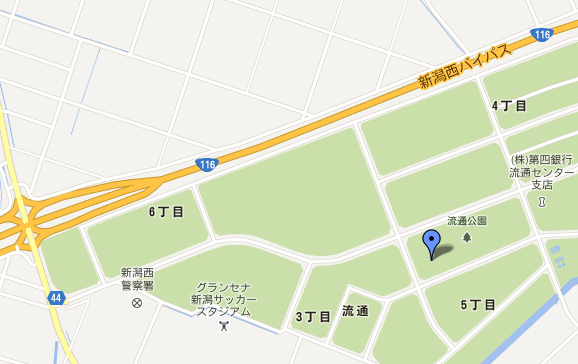 ≪ 日　　　時 ≫　平成26年３月30日（日）午後1：00 ～ ３：00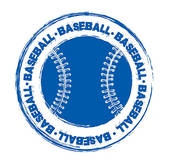 ≪ 対　　　象 ≫　新潟県内全域の 幼児年中 ～ 小学６年生≪ 会　　　場 ≫　新潟西リトルリーググラウンド（新潟市西区流通センター公園内）雨天時は、みどりと森の運動公園　屋内運動場（新潟市西区板井１８－１）　　　　　　　　　 　≪ 運動の内容 ≫　・キッズ体験　　　鬼ごっこを取り入れた運動柔らかいボールを使ったバッティング　など・硬式ボール体験　キャッチボール金属バットでのバッティング　など※希望に応じて選べます。≪ 服　　　装 ≫　運動のできる服装でお願いします。≪ 持　ち　物 ≫　グローブ（持参できる方のみ、軟式用やビニール製で大丈夫です）、飲み物≪ 申し込み ≫　傷害保険に加入する関係上、事前申し込みを下記事務局へお願いします。（保険費用は、当リーグで負担します。）又は当日、直接会場へお越しいただいても構いません。≪ そ　の　他 ≫　当日雨天により会場変更の場合は連絡を差し上げます。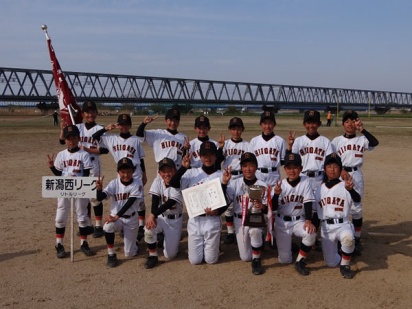 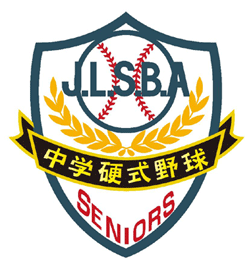 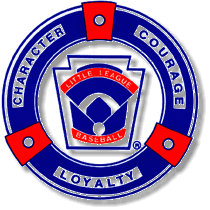 問い合わせ・申し込みは、事務局へ     　      　　　　【 事務局 】ノグチスポーツ【 ＴＥＬ 】０２５－２６５－４７８２